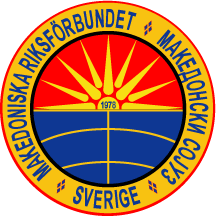 Предлог програма за работана Македонскиот сојуз (МС) во 2018 годинаСогласно традиционалните определби, МС ќе продолжи да работи за:зачувување и унапредување на македонската култура, јазик и традиција во редовите на македонската заедница во Шведска.за заштита на интересите на своите членови во Шведска.за натамошна интеграција во шведското општество и социјално-културен развој во рамките на друштвата/клубовите.за унапредување на соработката меѓу Кралството Шведска и Република Македонија преку разни проекти и иницијативи.Централните настани и манифестации на МС во 2018 ќе се одржат на:21 април, Гетеборг	Годишно изборно собрание на МС и годишен изборен состанок на Женскиот актив при МС19 мај, Трелеборг			Ден на македонската култура 22 септември, Гетеборг	                   	Ден на македонската поезијаОктомври 	                   		Женска сојузна средба?Приоритет во работењето ќе биде даден на следниве области:Докомплетирање и упдатирање/ажурирање на регистар на членовите на друштавта и клубовите. Почнувајќи од 2010 година, секое друштво/клуб до канцеларијата на МС треба да достави список на сите свои членови со име и презиме, година на раѓање, пол, адреса и податок за платена членарина.Една од најприоритетните задачи ќе биде разгледување на можностите во соработка со друштвата/клубовите со цел да се стимулира зачленувањето и зголемувањето на бројот на членовите.Реактивирање и фромирање нови фолкорни групи во друштвата и клубовите.  .Подобрување на условите за одржување на настава по мајчин јазик во просториите на друштвата/клубовите .  Поттикнување на младински активности и организирање на спортски турнири со учество на членови од помладата генерација.Формирање на пензионерски секции во оние друштва и клубови каде што за таков вид секции и активности постои интерсирање и мотивација.Организирање конзуларни денови во соработка со Амбасадата на РМ.Подобрување и проширување на соработката со Агенцијата за иселеништво на РМ. Зајакнување на соработката меѓу Претседателството на МС со друштвата и клубовите и со црковните општини во Малме и Гетеборг.Акцент во работењето ќе биде ставен и врз иницирање и реализација на неколку проекти: Проекти за кои ќе покажат интересирање на Женскиот актив при МС. Поттикнување на можности за формирање на Младински актив при МС.Поддршка на активностите на Друштвото на македонско-шведско пријателство во Македонија.Соработка со АБФ во реализација на заеднички пројекти и информативни средби.Контакти со шведски институции и органи (Фолксам, F-kassa, sjukvården, AF) со цел да се зголеми обемот на преведување информации на македонски јазик.Назнаки и идеи за работење на друштвата на локално ниво за 2018 годинаАктивностиСеминари - познавање на работата во друштватаСеминари – новини на пазарот на трудот, пензија и пензиското осигурувањеДа се предложат нови проекти во соработка со друштватаФестивалиПодобра организацијаПодобра информација и реклама/ рекламни постери/афишиДа се мотивираат друштвата за учествоНеизоставно да се покануваат друштва од други националностиЗбогатување на фестивалските програми со нови содржиниАктивно да се бараат спонзориЗадачи за друштватаНајдоцна до крајот на јануари/февруари да ги одржуваат годишните собранијаВеднаш по годишните собранија да ги достават планот за работа и составот на управните одбориНавреме да одговараат на писмата испратени од МССите исплати и барања да се извршуваат во определен рокПочести контакти со Претседателството на МСДа земат активно учество во рамките на сојузните манифестацииДа се приоритира работата на женските и младинските активи и да се формираат такви активи таму каде што моментално не постојатНазнаки за утврдување одредби во Правилникот на МС за организација на сојузните манифестацииДруштвото домаќин на сојузните манифестации Ден на македонската култура и Македонски младински средби од сопствени средства ги покрива трошоците за пејачот/пејачката, оркестарот и салата/салите.МС ги покрива патните трошоци и вечерите за учесниците. За пријавените учесници во програмата не се наплатуваат влезници.МС ги покрива вечерите за поканетите гости, почесните членови на МС и за присутните членови на Претседателството на МС и претседателите на друштвата/клубовите.